BIOGRAFIJA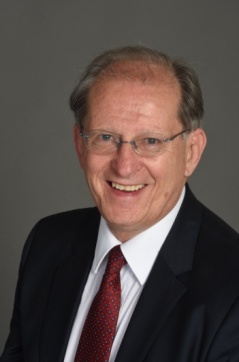 Prof. dr Petar M Seferovic, MD, PhD, FESC, FACCSrpska Akademija nauka i umetnosti Medicinski fakulet Univerzita u BeograduProf. Petar M. Seferović je potpredsednik Evropskog Udruženja kardiologa (ESC), predsednik Evropskog Udruženja za srčanu slabost (HFA/ESC,2018-2020), redovni član Srpske Akademije nauka i umetnosti, profesor interne medicine na Medicinskom fakultetu Univerziteta u Beogradu i predsednik Udruženja za srčanu slabost SrbijeProf. Seferović se edukovao na Medicinskom Fakultetu Univerziteta u Beogardu i Kings Koledžu u Londonu, Velika Britanija. Proveo je dve godine kao Visiting Assistant profesor u Methodist bolnici na Medicinskom Koležu Baylor u Hjustonu, SAD. Prof. Seferović je bio vodeći prilikom uvođenja nekoliko interventnih procedura u kardiologiji i bolestima miokarda i perikarda u Srbiji, uključujući perkutanu transluminalnu angioplastiku, endomiokardnu biopsiju, perkutanu perikardioskopiju i biopsiju perikarda. Profesionalna interesovanja su mu akutna i hronična srčana slabost, diabetes i kardiovaskularna oboljenja, kardiomiopatije, miokarditis i bolesti perikarda. Prof. Seferović je autor ili koautor preko 700 publikacija, sa kumulativnim impakt faktorom preko 2000 (h-index 60). Ukupna citiranost njegovih publikacija je 37800 (Google Scholar) / 29032 (Scopus). Održao je preko 300 predavanja na međunarodnim kongresima i sastancima. Bio je član radne grupe u više preporuka Evropskog Udruženja kardiologa, uključujući ESC Preporuke za dijagnozu i lečenje akutne i hronične srčane slabosti, ESC preporuka za lečenje bolesti perikarda i Preporuka za kardiovaskularne bolesti i dijabetes. Uz to, profesor Seferović je recenzent više naučnih časopisa. 